			                                                       ПРОЕКТ от 12.04.2024г.     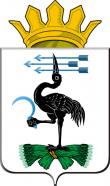 РОССИЙСКАЯ ФЕДЕРАЦИЯ
Свердловская областьДУМА 
БАЙКАЛОВСКОГО МУНИЦИПАЛЬНОГО РАЙОНА__- е заседание  8 - го созываР Е Ш Е Н И Ес. Байкалово«___» апреля 2024г.                                                                                      № ___О внесении изменений в Устав Байкаловского муниципального района Свердловской областиРассмотрев представленный Главой Байкаловского муниципального района проект изменений в Устав Байкаловского муниципального района Свердловской области, в соответствии с Федеральным законом от 02.11.2023 № 517-ФЗ «О внесении изменений в Федеральный закон «Об общих принципах организации местного самоуправления в Российской Федерации», Федеральным законом от 10.07.2023 № 286-ФЗ «О внесении изменений в отдельные законодательные акты Российской Федерации», Федеральным законом от 25.12.2023 № 657-ФЗ «О внесении изменений в Водный кодекс Российской Федерации и отдельные законодательные акты Российской Федерации», во исполнение статьи 5.2 Федерального закона от 6 марта 2006 года № 35-ФЗ «О противодействии терроризму», принимая во внимание результаты публичных слушаний, итоги которых отражены в протоколе от 12.03.2024г. № 1, Дума Байкаловского муниципального района Свердловской областиРЕШИЛА:1. Внести в Устав Байкаловского муниципального района Свердловской области, утвержденный решением Думы муниципального образования Байкаловский муниципальный район от 09 июня 2005 г. № 50 (с изменениями, внесенными решениями Думы от 15.10.2007г. № 41, от 22.01.2008г. № 90, от 29.12.2008г. № 116, от 14.04.2009г. № 12, от 27.11.2009г. № 73, от 18.02.2010г. № 2, от 10.06.2010г. № 30, от 21.10.2010г. № 48, от 17.02.2011г. № 3, от 20.10.2011г. № 40, от 05.04.2012г. № 10, от 29.11.2012г. № 64, от 30.05.2013г. № 107, от 26.09.2013г. № 120; от 27.02.2014г. № 158; от  29.05.2014г. № 172, от  27.11.2014г. № 194, от 19.02.2015г. № 209, от 10.09.2015г. № 243, от 05.11.2015г. № 259, от 31.05.2016г. № 305, от 11.05.2017г. № 57, от 29.11.2017г. № 90, от 07.02.2018г. № 113, от 18.07.2018г. № 137, от 26.12.2018г. № 173, от 22.04.2019г. № 184, от 27.08.2020г. № 254, от 24.02.2021г. № 313, от 23.06.2021г. № 354, от 25.11.2021г. № 6, от 10.02.2022г. № 42, от 31.03.2022г. № 53, от 19.05.2022г. № 80, от 30.11.2022г. № 116, от 16.02.2023г. № 135, от 29.03.2023г. №145, от 17.05.2023г. №165, от 20.12.2023г. № 212) (далее – Устав) следующие изменения:1) пункт 30 части 1 статьи 5 Устава изложить в следующей редакции:«30) организация и осуществление мероприятий межпоселенческого характера по работе с детьми и молодежью, участие в реализации молодежной политики, разработка и реализация мер по обеспечению и защите прав и законных интересов молодежи, разработка и реализация муниципальных программ по основным направлениям реализации молодежной политики, организация и осуществление мониторинга реализации молодежной политики;»2) пункт 33 части 1 статьи 5 Устава изложить в следующей редакции:«33) осуществление в пределах, установленных водным законодательством Российской Федерации, полномочий собственника водных объектов, установление правил использования водных объектов общего пользования для личных и бытовых нужд, включая обеспечение свободного доступа граждан к водным объектам общего пользования и их береговым полосам, а также правил использования водных объектов для рекреационных целей;»;3) статью 21 Устава дополнить пунктом 9.1 следующего содержания:«9.1. В целях правового, организационного, информационного, материально-технического обеспечения деятельности Думы муниципального района, ее должностных лиц, рабочих органов и депутатов образуется аппарат Думы муниципального района.» 4) пункт 3 статьи 22 Устава дополнить подпунктом 19 следующего содержания:«19) избрание председателя Думы муниципального района и заместителя председателя Думы муниципального района и освобождение их от должности;»;5)  пункт 3 статьи 22 Устава дополнить подпунктом 20 следующего содержания:«20) установление и изменение структуры Думы муниципального района, образование и упразднение комиссий Думы муниципального района;»;6)  пункт 3 статьи 22 Устава дополнить подпунктом 21 следующего содержания:«21) принятие решения о досрочном прекращении полномочий депутатов и самороспуске Думы муниципального района;»;7)  пункт 3 статьи 22 Устава дополнить подпунктом 22 следующего содержания:«22) участие в пределах полномочий в мероприятиях, направленных на противодействие коррупции в границах муниципального района; 8)  пункт 3 статьи 22 Устава дополнить подпунктом 23 следующего содержания:«23) утверждение перечня должностей муниципальной службы в органах местного самоуправления муниципального района, при назначении на которые граждане обязаны представлять сведения о своих доходах, об имуществе и обязательствах имущественного характера, а также сведения о доходах, об имуществе и обязательствах имущественного характера своих супруги (супруга), несовершеннолетних детей, и при замещении которых муниципальные служащие обязаны представлять сведения о своих доходах, расходах, об имуществе и обязательствах имущественного характера, а также сведения о доходах, расходах, об имуществе и обязательствах имущественного характера своих супруги (супруга), несовершеннолетних детей;»9)  пункт 3 статьи 22 Устава дополнить подпунктом 24 следующего содержания:«24) утверждение положения о предоставлении гражданами, претендующими на замещение должностей муниципальной службы и муниципальными служащими, замещающими должности муниципальной службы в органах местного самоуправления муниципального района сведений о доходах, расходах, об имуществе и обязательствах имущественного характера;»10)  пункт 3 статьи 22 Устава дополнить подпунктом 25 следующего содержания:«25) определение порядка размещения сведений о доходах, расходах, об имуществе и обязательствах имущественного характера лиц, замещающих должности муниципальной службы в органах местного самоуправления Байкаловского муниципального района Свердловской области, членов их семей на официальных сайтах и предоставления этих сведений общероссийским средствам массовой информации для опубликования;» 11) подпункт 29.5 пункта 1 статьи 28 Устава изложить в следующей редакции:«29.5) организация и осуществление мероприятий межпоселенческого характера по работе с детьми и молодежью, участие в реализации молодежной политики, разработка и реализация мер по обеспечению и защите прав и законных интересов молодежи, разработка и реализация муниципальных программ по основным направлениям реализации молодежной политики, организация и осуществление мониторинга реализации молодежной политики;»12) подпункт 29.11 пункта 1 статьи 28 Устава изложить в следующей редакции:«29.11) учреждение печатного средства массовой информации и (или) сетевого издания для обнародования муниципальных правовых актов, доведения до сведения жителей муниципального района официальной информации;»         13) пункт 1 статьи 28 Устава дополнить подпунктом 29.22 следующего содержания:«29.22) осуществление мер по противодействию коррупции в границах муниципального района; определение порядка формирования и деятельности комиссии по соблюдению требований к служебному поведению муниципальных служащих, замещающих должности в органах местного самоуправления муниципального района, и урегулированию конфликтов интересов»;14) пункт 1 статьи 28 Устава дополнить подпунктом 29.23 следующего содержания:«29.23) формирование перечня должностей муниципальной службы в органах местного самоуправления муниципального района, при назначении на которые граждане обязаны представлять сведения о своих доходах, об имуществе и обязательствах имущественного характера, а также сведения о доходах, об имуществе и обязательствах имущественного характера своих супруги (супруга), несовершеннолетних детей, и при замещении которых муниципальные служащие обязаны представлять сведения о своих доходах, расходах, об имуществе и обязательствах имущественного характера, а также сведения о доходах, расходах, об имуществе и обязательствах имущественного характера своих супруги (супруга), несовершеннолетних детей;»;15) подпункт 29.6 пункта 1 статьи 28 Устава изложить в следующей редакции:«29.6) осуществление в пределах, установленных водным законодательством Российской Федерации, полномочий собственника водных объектов, установление правил использования водных объектов общего пользования для личных и бытовых нужд, включая обеспечение свободного доступа граждан к водным объектам общего пользования и их береговым полосам, а также правил использования водных объектов для рекреационных целей;»;16) пункт 4 статьи 31 Устава дополнить подпунктом 7.1 следующего содержания:«7.1) участие в профилактике терроризма и экстремизма, а также в минимизации и (или) ликвидации последствий проявлений терроризма и экстремизма на территории муниципального района, а именно:- участие в реализации муниципальных программ в области профилактики терроризма, а также минимизации и (или) ликвидации последствий его проявлений в системе образования;- организация и проведение в муниципальных образовательных организациях информационно-пропагандистских мероприятий по разъяснению сущности терроризма и его общественной опасности, а также по формированию у детей и подростков неприятия идеологии терроризма, в том числе путем распространения информационных материалов, печатной продукции, проведения разъяснительной работы и иных мероприятий;- участие в мероприятиях по профилактике терроризма, а также по минимизации и (или) ликвидации последствий его проявлений, организуемых федеральными органами исполнительной власти и (или) органами исполнительной власти Свердловской области;- обеспечение выполнения требований к антитеррористической защищенности муниципальных образовательных организаций;- участие в разработке предложений по вопросам участия в профилактике терроризма, а также в минимизации и (или) ликвидации последствий его проявлений в органы исполнительной власти Свердловской области;- осуществление иных полномочий по решению вопросов местного значения по участию в профилактике терроризма, а также в минимизации и (или) ликвидации последствий его проявлений».17) пункт 4 статьи 31 Устава дополнить подпунктом 7.2 следующего содержания:«7.2) участие в пределах полномочий в мероприятиях, направленных на противодействие коррупции;18) пункт 6 статьи 31 Устава изложить в следующей редакции:«6. Расходы на обеспечение деятельности муниципального органа осуществляются в соответствии с бюджетной сметой, утвержденной руководителем муниципального органа.»         19) статью 44 Устава изложить в следующей редакции:«Статья 44. Вступление в силу и обнародование муниципальных правовых актов1. Муниципальные нормативные правовые акты, затрагивающие права, свободы и обязанности человека и гражданина, муниципальные нормативные правовые акты, устанавливающие правовой статус организаций, учредителем которых выступает муниципальный район, а также соглашения, заключаемые между органами местного самоуправления, вступают в силу после их официального обнародования.2. Под обнародованием муниципального правового акта, в том числе соглашения, заключенного между органами местного самоуправления, понимается:1) официальное опубликование муниципального правового акта;2) размещение муниципального правового акта в местах, доступных для неограниченного круга лиц (в помещениях государственных органов, органов местного самоуправления, государственных и муниципальных библиотек, других доступных для посещения местах);3) размещение на официальном сайте муниципального района в информационно-телекоммуникационной сети «Интернет».3. Официальным опубликованием муниципального правового акта, в том числе соглашения, заключенного между органами местного самоуправления, считается первая публикация его полного текста в «Вестнике Байкаловского муниципального района» или газете «Районная жизнь».4. Устав муниципального района, муниципальный правовой акт о внесении изменений и дополнений в Устав муниципального района подлежат официальному опубликованию (обнародованию) после их государственной регистрации и вступают в силу после их официального опубликования (обнародования).5. Глава муниципального района обязан опубликовать (обнародовать) зарегистрированные Устав муниципального района, муниципальный правовой акт о внесении изменений и дополнений в Устав муниципального района в течение семи дней со дня поступления из территориального органа уполномоченного федерального органа исполнительной власти в сфере регистрации уставов муниципальных образований уведомления о включении сведений об Уставе муниципального района, муниципальном правовом акте о внесении изменений в Устав муниципального района в государственный реестр уставов муниципальных образований Свердловской области, предусмотренного частью 6 статьи 4 Федерального закона от 21.07.2005 № 97-ФЗ «О государственной регистрации уставов муниципальных образований».6. В соответствии с федеральным законодательством не подлежат обнародованию муниципальные нормативные правовые акты в части, содержащей сведения, распространение которых ограничено.Муниципальные нормативные правовые акты либо их отдельные положения, не подлежащие обнародованию в соответствии с абзацем первым настоящего пункта, в обязательном порядке доводятся до сведения органов местного самоуправления, их должностных лиц, а также организаций, на которые распространяется действие этих правовых актов.7. Правовые акты ненормативного характера могут быть обнародованы по решению издавших их органов местного самоуправления муниципального района и должностных лиц местного самоуправления муниципального района.  8. Ответственность за официальное опубликование (обнародование) муниципальных нормативных правовых актов, принятых Думой муниципального района, возлагается на Организационный отдел Думы муниципального района.Ответственность за официальное опубликование (обнародование) муниципальных нормативных правовых актов, принятых Администрацией муниципального района, возлагается на Организационный отдел Администрации муниципального района.9. Муниципальные правовые акты муниципального района вступают в силу после их официального обнародования либо издания (подписания), если иной срок не оговорен в самом правовом акте.Муниципальные нормативные правовые акты муниципального района, предусматривающие установление, введение местных налогов, предоставление льгот по местным налогам, вступают в силу в соответствии с Налоговым кодексом Российской Федерации.10. Изменения и дополнения, внесенные в Устав муниципального района и изменяющие структуру органов местного самоуправления, разграничение полномочий между органами местного самоуправления (за исключением случаев приведения Устава в соответствие с федеральными законами, а также изменения полномочий, срока полномочий, порядка избрания выборных должностных лиц местного самоуправления), вступают в силу после истечения срока полномочий Думы муниципального района, принявшей муниципальный правовой акт о внесении указанных изменений и дополнений в Устав муниципального района.11. Решение об изменении срока полномочий, а также решение об изменении перечня полномочий и (или) порядка избрания главы муниципального района применяется только к главе муниципального района, избранному после вступления в силу соответствующего решения.».20) подпункт 1 пункта 1 статьи 49.2 Устава изложить в следующей редакции:«1) непринятия лицом мер по предотвращению и (или) урегулированию конфликта интересов, стороной которого оно является, за исключением случаев, установленных федеральными законами;»;21) подпункт 2 пункта 1 статьи 49.2 Устава изложить в следующей редакции:«2) непредставления лицом сведений о своих доходах, об имуществе и обязательствах имущественного характера, а также о доходах, об имуществе и обязательствах имущественного характера своих супруги (супруга) и несовершеннолетних детей, представления заведомо неполных сведений, за исключением случаев, установленных федеральными законами, либо представления заведомо недостоверных сведений, если иное не установлено федеральными законами;»22) пункт 2 статьи 49.2 Устава изложить в следующей редакции:«2. Лицо, замещающее муниципальную должность, которому стало известно о возникновении у подчиненного ему лица личной заинтересованности, которая приводит или может привести к конфликту интересов, подлежит увольнению (освобождению от должности) в связи с утратой доверия также в случае непринятия лицом, замещающим муниципальную должность, мер по предотвращению и (или) урегулированию конфликта интересов, стороной которого является подчиненное ему лицо, за исключением случаев, установленных федеральными законами.»;23) пункт 3 статьи 49.2 Устава изложить в следующей редакции:«3. Несоблюдение лицом, замещающим муниципальную должность, запретов, установленных Федеральным законом от 07.05.2013 № 79-ФЗ «О запрете отдельным категориям лиц открывать и иметь счета (вклады), хранить наличные денежные средства и ценности в иностранных банках, расположенных за пределами территории Российской Федерации, владеть и (или) пользоваться иностранными финансовыми инструментами», за исключением случаев, установленных федеральными законами, влечет досрочное прекращение полномочий, освобождение от замещаемой (занимаемой) должности или увольнение в связи с утратой доверия в соответствии с федеральными конституционными законами и федеральными законами, определяющими правовой статус соответствующего лица».2. Направить Решение для государственной регистрации в Главное управление Министерства юстиции Российской Федерации по Свердловской области.        3. Настоящее Решение, прошедшее государственную регистрацию, опубликовать в официальном средстве массовой информации для опубликования муниципальных правовых актов органов местного самоуправления Байкаловского муниципального района Свердловской области.        4. Контроль выполнения настоящего Решения возложить на комиссию Думы Байкаловского муниципального района Свердловской области по вопросам законодательства и местного самоуправления (Узких С.Е.).  Председатель Думы Байкаловского муниципального района                                           Е.А. Бахарева                               ____________ 2024г.Глава Байкаловского муниципального района                                          А.Г. Дорожкин ____________  2024г. 